6 класс. Путешествие в город. Изъявительное наклонение глаголовЦель: познакомиться со способами образования прошедшего времени глаголов, развитие навыков чтения и понимания текста.Выполняйте по порядку: Запишите новые слова в словарь, повторите их 3 раза вслух. (стр. 152) Тренировочные упражнения: упр. 2, 3 письменно. Работа с текстом: Послушайте текст (упр. 4). Ответьте, верны ли утверждения (упр. 5)?! Выучите правило, запишите в его тетрадь: 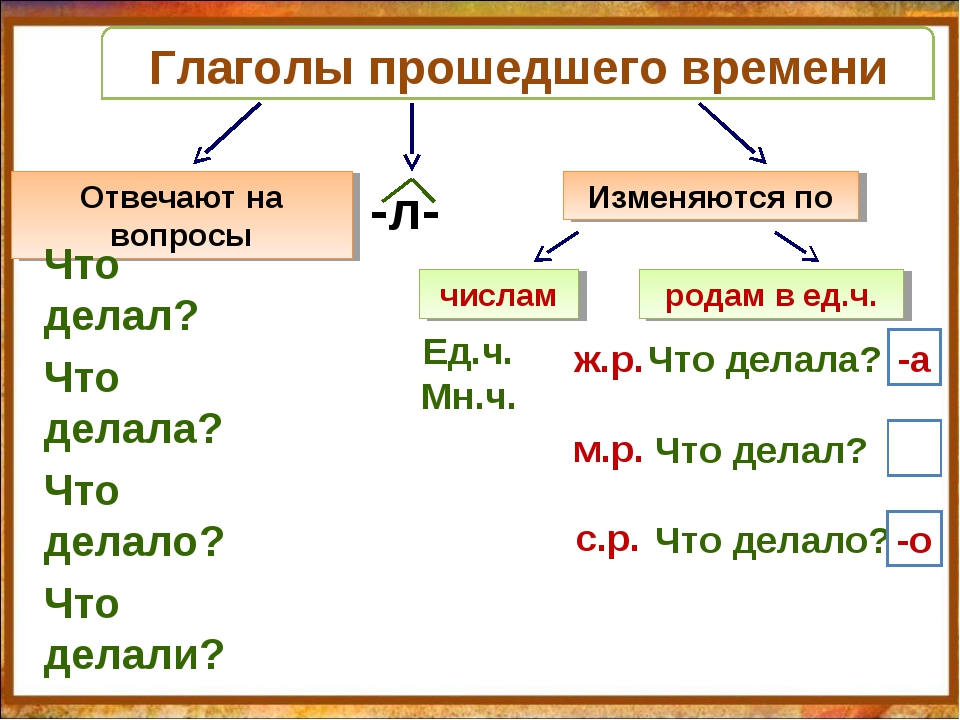  Заполните таблицу: Домашнее задание: Упр. 11 стр. 154, до 22 апреля. Что делать? Находиться Прятаться Омрачаться Закричать Что делал? (он)НаходилсяЧто делала? (она)НаходиласьЧто делало? (оно)Находилось Что делали? (они) Находились 